نحوه‌ی جستجوی کتابوارد کردن آدرس کتابخانه : http://d-lib.atu.ac.ir/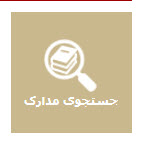 انتخاب، جستجوی مدارک وارد کردن عنوان کتاب و انتخاب دانشکده مورد نظر و بعد، انتخاب جستجو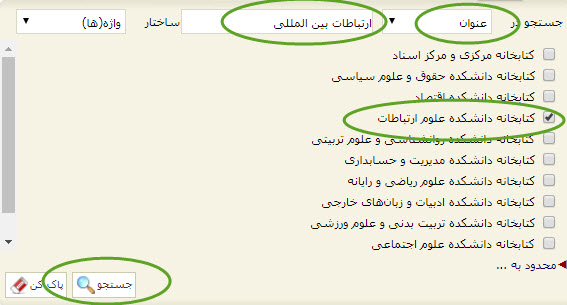 چک کردن اطلاعات کتاب مورد نظر (عنوان، نویسنده و ...) و چک کردن موجودی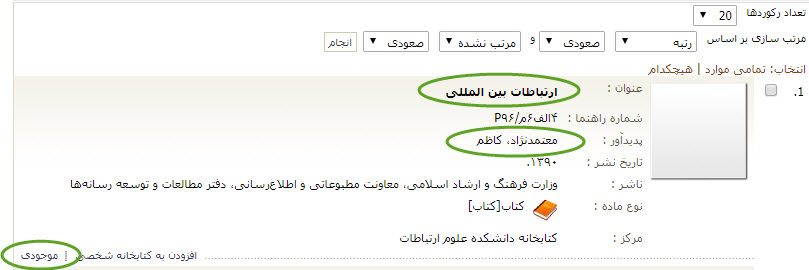 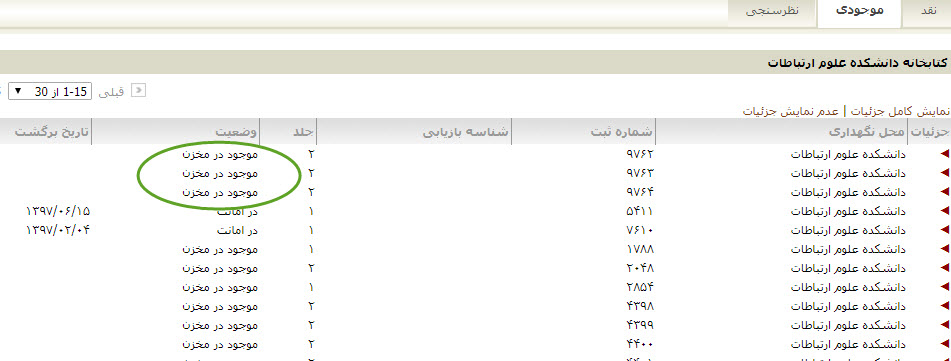 یادداشت رده‌بندی کنگره و مراجعه به بخش امانت کتابخانه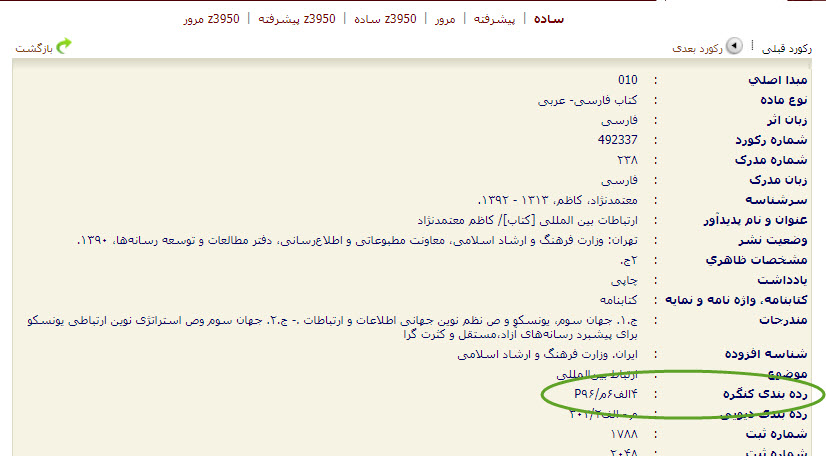 